ウィズブック保育園園見学2023年10月21日（土）10:00～11:00ウィズブック保育園青木町住所：神奈川県横浜市神奈川区青木町３−２０　京急線神奈川駅より徒歩5分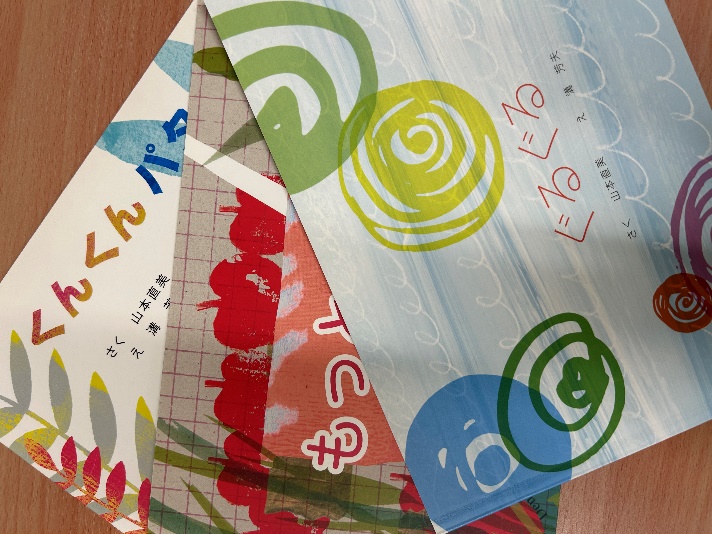 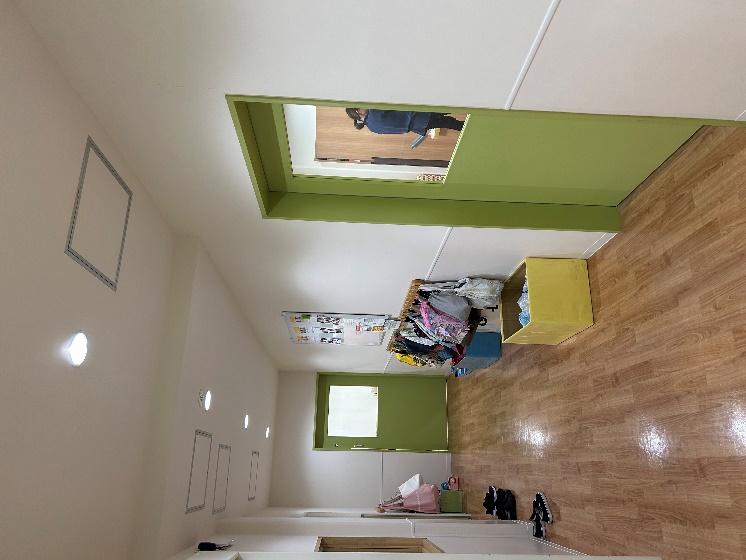 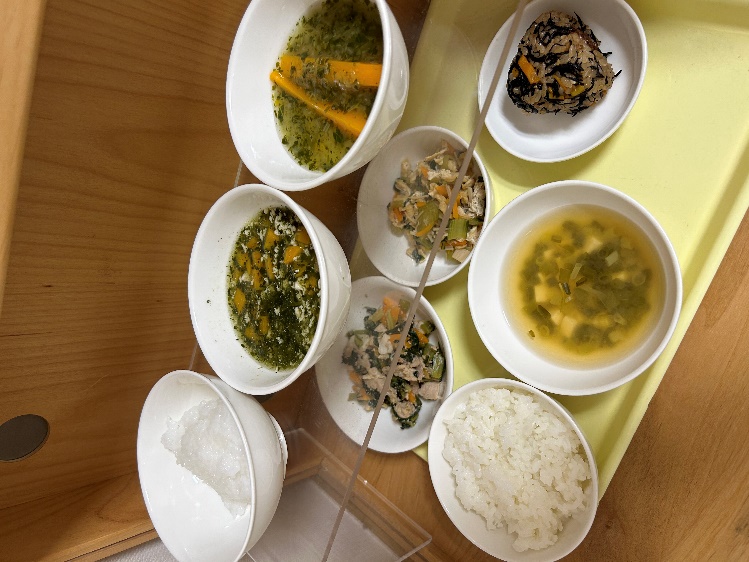 